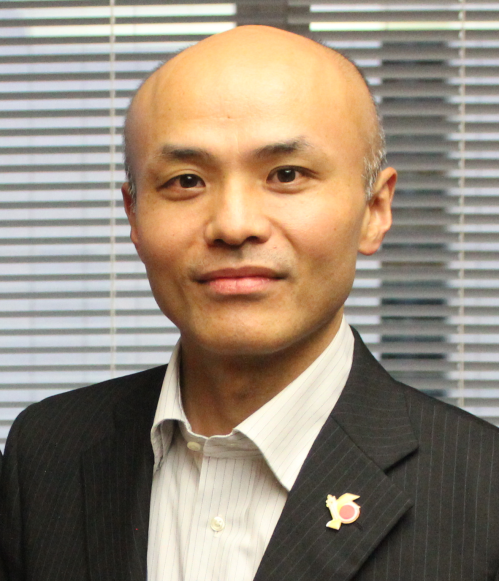 CURRICULUM VITAE<Name>MR. MASANORI KONDO< Present Title >Deputy Secretary General,Asia-Pacific Telecommunity (APT)<Education>Keio University (BS in Economics)Master in The     The London School of Economics and Political Science (MSc in Economics)PROFESSIONAL CAREERPROFESSIONAL CAREER20152014Deputy Secretary General, Asia-Pacific Telecommunity (APT)Assistant Director General for International Affairs, MIC, Japan2011Senior Director, International Economic Affairs, MIC, Japan2010Director, International Policy Affairs, Ministry of Internal Affairs and Communication (MIC), Japan1996First Secretary, Embassy of Japan in Hashemite Kingdom of JordanACADEMIC CAREer ACADEMIC CAREer 2013Lecturer, Keio University, Japan 2006-2007Visiting Scholar, Rikkyo University, Japan2006-2007Visiting Scholar, Ohbirin University, Japan2005Lecturer, Waseda University, Japan2004-2005Associate, Harvard University (Weatherhead Center), U.S.A